ПАМЯТКА НАСЕЛЕНИЮ ПО ОТВЕТСТВЕННОМУОБРАЩЕНИЮ С ЖИВОТНЫМИ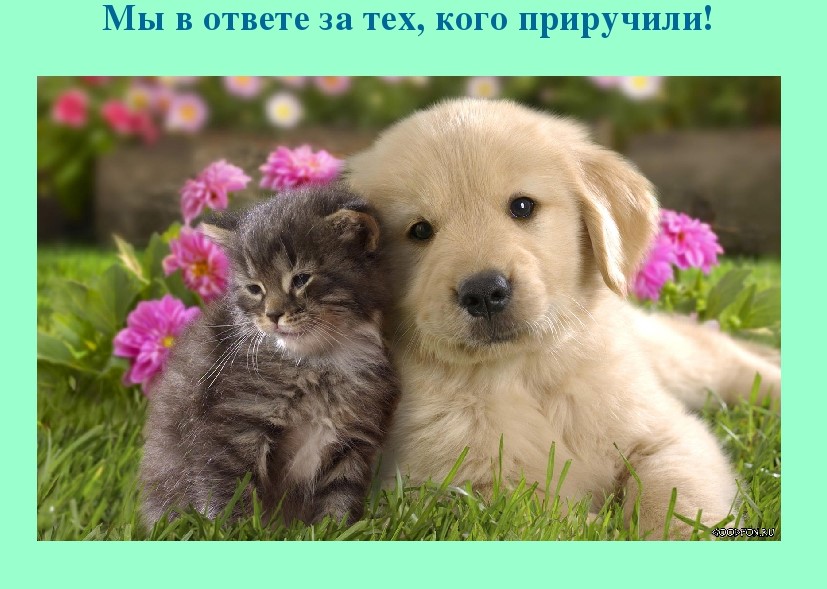 Отношения в области обращения с животными в целях защиты животных, а также укрепления нравственности, соблюдения принципов гуманности, обеспечения безопасности и иных прав и законных интересов граждан при обращении с животными регулируются Федеральным законом от 27 декабря 2018 года № 498-ФЗ «Об ответственном обращении с животными и о внесении изменений в отдельные законодательные акты Российской Федерации».1. ОСНОВНЫЕ ПРИНЦИПЫ ОБРАЩЕНИЯ С ЖИВОТНЫМИ Обращение с животными основывается на принципах нравственности и гуманности. Животные, как и люди, способны испытывать эмоции и физические страдания. Человек в ответе за судьбу животного. Необходимо, с ранних лет, воспитывать в детях нравственное и гуманное отношения к животным. Главным воспитывающим фактором является пример родителей и других взрослых, окружающих ребенка. Доброе обращение с домашними животными: исключение грубого обращения с ними, причинения им боли, внушения страха – должно стать нормой отношения к животным для ребенка. 2. ОБЩИЕ ТРЕБОВАНИЯ К СОДЕРЖАНИЮ ЖИВОТНЫХ● обеспечение надлежащего ухода за животным;● регулярный выгул;● кормление согласно вида животного и свободный доступ к свежей воде;● игра и дрессировка;● соблюдения правил гигиены ухода за животным и его жилищем;● в случае отказа от права собственности на животное или невозможности его дальнейшего содержания владелец животного обязан передать его новому владельцу или в приют для животных, которые могут обеспечить условия содержания такого животного.  Оказание своевременной ветеринарной помощи:  ● обязательная профилактическая вакцинация;● своевременная ветеринарная помощь (при болезнях животных);● Принятие мер по стерилизации домашних животных, и животных без владельцев не имеющих племенной ценности, с целью недопущения появления нежелательного потомства и увеличения числа невостребованных животных. 3. ЗАЩИТА ЖИВОТНЫХ ОТ ЖЕСТОКОГО ОБРАЩЕНИЯ   При обращении с животными не допускается: ● содержание и использование животных, включенных в перечень животных, запрещенных к содержанию, утвержденный постановлением Правительства Российской Федерации от 22 июня 2019 года № 795;● натравливание животных на людей;● отказ владельцев животных от исполнения ими обязанностей по содержанию животных до их определения в приюты для животных или отчуждения иным законным способом;●организация и проведение боёв животных;● торговля животными в местах, специально не отведенных для этого;● организация и проведение зрелищных мероприятий, влекущих за собой нанесение травм и увечий животным.Запрещается пропаганда жестокого обращения с животными, а также призывы к  жестокому обращению с животными.Запрещаются производство, изготовление, показ и распространение пропагандирующих жестокое обращение с животными кино-, видео- и фотоматериалов, печатной продукции, аудиовизуальной продукции, размещение таких материалов и продукции в информационно-телекоммуникационных сетях (в том числе в сети «Интернет») и осуществление иных действий, пропагандирующих жестокое обращение с животными.   При выгуле домашнего животного необходимо соблюдать следующие требования:  ● обеспечить безопасность граждан, животных, сохранность имущества физических лиц и юридических лиц;  ● исключить возможность свободного, неконтролируемого передвижения животного при пересечении проезжей части автомобильной дороги, в лифтах и помещениях общего пользования многоквартирных домов, во дворах таких домов, на детских и спортивных площадках;  ● исключить нахождение домашних животных на улицах населенных пунктов, без надзора (самовыгул);  ● обеспечить уборку продуктов жизнедеятельности животного в местах и на территориях общего пользования;  ● обеспечить выгул потенциально опасной собаки независимо от места выгула в наморднике и поводке. Потенциально опасная собака (в памятке перечислены), может находиться без намордника и поводка только на огороженной территории, принадлежащей владельцу животного на праве собственности или ином законном основании. О наличии собаки должна быть сделана предупреждающая надпись при входе на данную территорию.За нарушение требований настоящего Федерального закона владельцы животных и иные лица несут административную, уголовную и иную ответственность в порядке, установленном законодательством Российской Федерации.